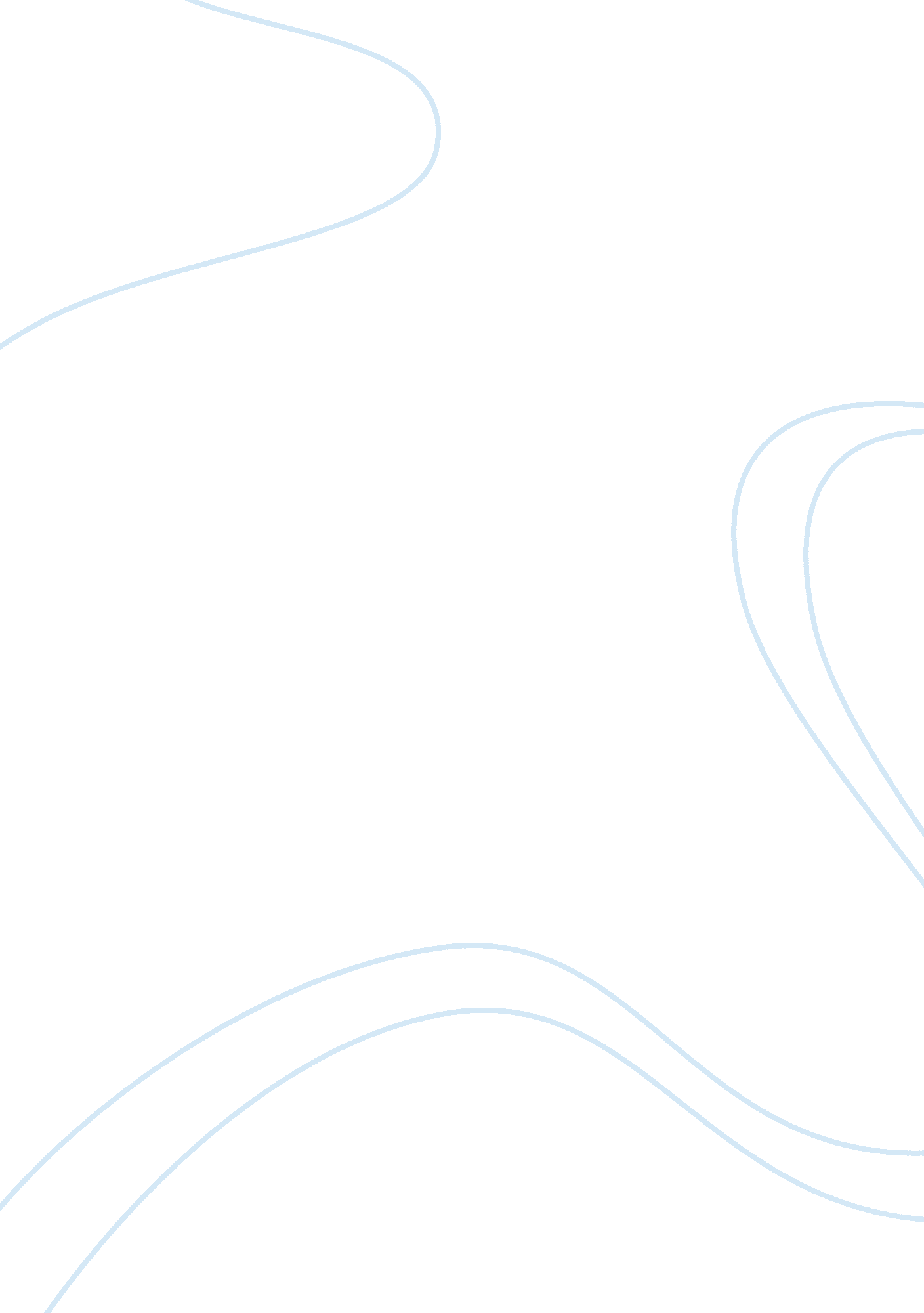 Setting goalsExperience, Human Nature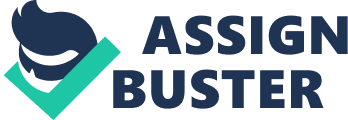 Identify two of your long-termeducationorcareer goals: One of my long-term educationgoalsis to achieve my bachelors in Criminal Justice or registerednursing; also I would like to finish my 3 years of collegiate softball while obtaining these degrees. One of my long-term career goals is to finish the academy for the California Highway Patrol (CHP) or California Department of Corrections and to retire with one of these forces. Describe the specifics of each goal. Determine what you think the difficulty of the goal is and whether it aligns to your values: In order to achieve my bachelors I will need to attend college for about four years. While obtaining my bachelors I must take at least 12 credits in order to play softball. In order to complete the academy for either service I must pass my acceptance tests, eye exam, and shooting. For my education goal I don’t think it will be that difficult to achieve my bachelors while playing softball as long as I stay committed and focused. For my career goal I think it may be a little difficult but only because it is training me for some tough things that may occur as a police officer. I believethat I have strong enough values to make my way through these courses as long as I work hard. Break each of your goals into smaller short-term goals you hope to accomplish in a short time that will lead to the larger goals: Educational goal: For now I am working towards getting my associates in criminal justice, which will eventually lead me to my bachelors. Career goal: My parents both work in the field that I want to go into so I am already receiving some training from them. I hope to accomplish some type of aninternshipbefore the academy, and I also go on ride-a-longs currently. List a specific deadline for each short-term goal: Education goal: I would like to have my associate’s degree by the end of next summer, and my bachelors by 2015. Career goal: I would like to complete my internship and ride-a-longs before I apply for the academy. Describe how you will accomplish each short-term goal: Education goal: I am going to finish my associate’s degree by next summer, and then I will work towards my bachelors while processing for the academy. Career goal: I am going to talk with my parents about seeing if I can get on any internships within the next year. Also, my parents are going to take me to the range to practice my shooting. I am currently going on ride-a-longs so those will be completed shortly. 